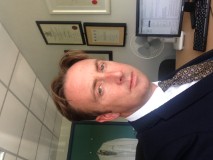 Posts Associate Professor of Surgery/ Consultant Surgeon, Trinity College Dublin at Tallaght HospitalAssociate Professor of Surgery/ Consultant Surgeon, Trinity College Dublin at Tallaght HospitalAssociate Professor of Surgery/ Consultant Surgeon, Trinity College Dublin at Tallaght HospitalAssociate Professor of Surgery/ Consultant Surgeon, Trinity College Dublin at Tallaght HospitalAssociate Professor of Surgery/ Consultant Surgeon, Trinity College Dublin at Tallaght HospitalAssociate Professor of Surgery/ Consultant Surgeon, Trinity College Dublin at Tallaght HospitalConsultant Surgeon Our Lady’s Hospital for Sick Children (hon)Consultant Surgeon SVUH, Elm Park, Dublin 4 (hon)Clinical Director (Periop) Tallaght HospitalConsultant Surgeon Our Lady’s Hospital for Sick Children (hon)Consultant Surgeon SVUH, Elm Park, Dublin 4 (hon)Clinical Director (Periop) Tallaght HospitalConsultant Surgeon Our Lady’s Hospital for Sick Children (hon)Consultant Surgeon SVUH, Elm Park, Dublin 4 (hon)Clinical Director (Periop) Tallaght HospitalMembershipsIMC 20249 (active)GMC 4694573 (not active)Association Upper Gastrointestinal Surgeons of Great Britain and Ireland (AUGIS)Association of Surgeons in Training (ASIT): Council 2005-9Association of Laparoscopic Surgeons of Great Britain and Ireland (ALS, formerly AESGBI)European Association for Endoscopic Surgery (EAES)Basic Training Committee (RCSI) member 2004/5Society of Academic and Research Surgery (SARS): Council 2005-9EHPBACTOSCPD steering committee (RCSI) member (2009- present)Co-founding member Irish Sarcoma Group (2013)Hon Secretary NASCE (2014-2018)Honorary Treasurer to the Section Surgery UEMS 2016-National Clinical Advisor in General Surgery to the Clinical Programmes HSE/RCSI (2016-present)Clinical Director Tallaght Hospital 2017-presentChair UEMS div Gen Surg Examination board 2018-IMC 20249 (active)GMC 4694573 (not active)Association Upper Gastrointestinal Surgeons of Great Britain and Ireland (AUGIS)Association of Surgeons in Training (ASIT): Council 2005-9Association of Laparoscopic Surgeons of Great Britain and Ireland (ALS, formerly AESGBI)European Association for Endoscopic Surgery (EAES)Basic Training Committee (RCSI) member 2004/5Society of Academic and Research Surgery (SARS): Council 2005-9EHPBACTOSCPD steering committee (RCSI) member (2009- present)Co-founding member Irish Sarcoma Group (2013)Hon Secretary NASCE (2014-2018)Honorary Treasurer to the Section Surgery UEMS 2016-National Clinical Advisor in General Surgery to the Clinical Programmes HSE/RCSI (2016-present)Clinical Director Tallaght Hospital 2017-presentChair UEMS div Gen Surg Examination board 2018-IMC 20249 (active)GMC 4694573 (not active)Association Upper Gastrointestinal Surgeons of Great Britain and Ireland (AUGIS)Association of Surgeons in Training (ASIT): Council 2005-9Association of Laparoscopic Surgeons of Great Britain and Ireland (ALS, formerly AESGBI)European Association for Endoscopic Surgery (EAES)Basic Training Committee (RCSI) member 2004/5Society of Academic and Research Surgery (SARS): Council 2005-9EHPBACTOSCPD steering committee (RCSI) member (2009- present)Co-founding member Irish Sarcoma Group (2013)Hon Secretary NASCE (2014-2018)Honorary Treasurer to the Section Surgery UEMS 2016-National Clinical Advisor in General Surgery to the Clinical Programmes HSE/RCSI (2016-present)Clinical Director Tallaght Hospital 2017-presentChair UEMS div Gen Surg Examination board 2018-IMC 20249 (active)GMC 4694573 (not active)Association Upper Gastrointestinal Surgeons of Great Britain and Ireland (AUGIS)Association of Surgeons in Training (ASIT): Council 2005-9Association of Laparoscopic Surgeons of Great Britain and Ireland (ALS, formerly AESGBI)European Association for Endoscopic Surgery (EAES)Basic Training Committee (RCSI) member 2004/5Society of Academic and Research Surgery (SARS): Council 2005-9EHPBACTOSCPD steering committee (RCSI) member (2009- present)Co-founding member Irish Sarcoma Group (2013)Hon Secretary NASCE (2014-2018)Honorary Treasurer to the Section Surgery UEMS 2016-National Clinical Advisor in General Surgery to the Clinical Programmes HSE/RCSI (2016-present)Clinical Director Tallaght Hospital 2017-presentChair UEMS div Gen Surg Examination board 2018-IMC 20249 (active)GMC 4694573 (not active)Association Upper Gastrointestinal Surgeons of Great Britain and Ireland (AUGIS)Association of Surgeons in Training (ASIT): Council 2005-9Association of Laparoscopic Surgeons of Great Britain and Ireland (ALS, formerly AESGBI)European Association for Endoscopic Surgery (EAES)Basic Training Committee (RCSI) member 2004/5Society of Academic and Research Surgery (SARS): Council 2005-9EHPBACTOSCPD steering committee (RCSI) member (2009- present)Co-founding member Irish Sarcoma Group (2013)Hon Secretary NASCE (2014-2018)Honorary Treasurer to the Section Surgery UEMS 2016-National Clinical Advisor in General Surgery to the Clinical Programmes HSE/RCSI (2016-present)Clinical Director Tallaght Hospital 2017-presentChair UEMS div Gen Surg Examination board 2018-IMC 20249 (active)GMC 4694573 (not active)Association Upper Gastrointestinal Surgeons of Great Britain and Ireland (AUGIS)Association of Surgeons in Training (ASIT): Council 2005-9Association of Laparoscopic Surgeons of Great Britain and Ireland (ALS, formerly AESGBI)European Association for Endoscopic Surgery (EAES)Basic Training Committee (RCSI) member 2004/5Society of Academic and Research Surgery (SARS): Council 2005-9EHPBACTOSCPD steering committee (RCSI) member (2009- present)Co-founding member Irish Sarcoma Group (2013)Hon Secretary NASCE (2014-2018)Honorary Treasurer to the Section Surgery UEMS 2016-National Clinical Advisor in General Surgery to the Clinical Programmes HSE/RCSI (2016-present)Clinical Director Tallaght Hospital 2017-presentChair UEMS div Gen Surg Examination board 2018-EducationEducation1996199820022009RCSI/NUI: MBBCh LRCP&SINUI: MMedSc (Anat)Imperial College: MDUniversity of Toronto: SO FellowRCSI/NUI: MBBCh LRCP&SINUI: MMedSc (Anat)Imperial College: MDUniversity of Toronto: SO FellowRCSI/NUI: MBBCh LRCP&SINUI: MMedSc (Anat)Imperial College: MDUniversity of Toronto: SO FellowDublin, IrelandDublin, IrelandLondon, UKToronto, CanadaDublin, IrelandDublin, IrelandLondon, UKToronto, CanadaPublicationsPublicationsOver 90 peer review publications, multiple invited lectures, 9 Book chapters & theses  Over 90 peer review publications, multiple invited lectures, 9 Book chapters & theses  Over 90 peer review publications, multiple invited lectures, 9 Book chapters & theses  Over 90 peer review publications, multiple invited lectures, 9 Book chapters & theses  Over 90 peer review publications, multiple invited lectures, 9 Book chapters & theses  Over 90 peer review publications, multiple invited lectures, 9 Book chapters & theses  BiographyBiographyPaul Ridgway is an associate Professor of Surgery at Trinity College Dublin and Tallaght Hospital. He trained in Dublin, Ireland, London, UK and Toronto, Canada. He is an academic consultant surgeon with specialist interest in Surgical Oncology with focuses on upper GI, HPB and Sarcoma. His research interests’ centre on the patient- doctor-technological interfaces represented by his work in MIS surgical outcomes as well as surgical education. He is the honorary secretary of NASCE, a multidisciplinary joint committee of the UEMS as well as the National Clinical Advisor in General Surgery to the HSE/RCSI clinical programmes.Paul Ridgway is an associate Professor of Surgery at Trinity College Dublin and Tallaght Hospital. He trained in Dublin, Ireland, London, UK and Toronto, Canada. He is an academic consultant surgeon with specialist interest in Surgical Oncology with focuses on upper GI, HPB and Sarcoma. His research interests’ centre on the patient- doctor-technological interfaces represented by his work in MIS surgical outcomes as well as surgical education. He is the honorary secretary of NASCE, a multidisciplinary joint committee of the UEMS as well as the National Clinical Advisor in General Surgery to the HSE/RCSI clinical programmes.Paul Ridgway is an associate Professor of Surgery at Trinity College Dublin and Tallaght Hospital. He trained in Dublin, Ireland, London, UK and Toronto, Canada. He is an academic consultant surgeon with specialist interest in Surgical Oncology with focuses on upper GI, HPB and Sarcoma. His research interests’ centre on the patient- doctor-technological interfaces represented by his work in MIS surgical outcomes as well as surgical education. He is the honorary secretary of NASCE, a multidisciplinary joint committee of the UEMS as well as the National Clinical Advisor in General Surgery to the HSE/RCSI clinical programmes.Paul Ridgway is an associate Professor of Surgery at Trinity College Dublin and Tallaght Hospital. He trained in Dublin, Ireland, London, UK and Toronto, Canada. He is an academic consultant surgeon with specialist interest in Surgical Oncology with focuses on upper GI, HPB and Sarcoma. His research interests’ centre on the patient- doctor-technological interfaces represented by his work in MIS surgical outcomes as well as surgical education. He is the honorary secretary of NASCE, a multidisciplinary joint committee of the UEMS as well as the National Clinical Advisor in General Surgery to the HSE/RCSI clinical programmes.Paul Ridgway is an associate Professor of Surgery at Trinity College Dublin and Tallaght Hospital. He trained in Dublin, Ireland, London, UK and Toronto, Canada. He is an academic consultant surgeon with specialist interest in Surgical Oncology with focuses on upper GI, HPB and Sarcoma. His research interests’ centre on the patient- doctor-technological interfaces represented by his work in MIS surgical outcomes as well as surgical education. He is the honorary secretary of NASCE, a multidisciplinary joint committee of the UEMS as well as the National Clinical Advisor in General Surgery to the HSE/RCSI clinical programmes.Paul Ridgway is an associate Professor of Surgery at Trinity College Dublin and Tallaght Hospital. He trained in Dublin, Ireland, London, UK and Toronto, Canada. He is an academic consultant surgeon with specialist interest in Surgical Oncology with focuses on upper GI, HPB and Sarcoma. His research interests’ centre on the patient- doctor-technological interfaces represented by his work in MIS surgical outcomes as well as surgical education. He is the honorary secretary of NASCE, a multidisciplinary joint committee of the UEMS as well as the National Clinical Advisor in General Surgery to the HSE/RCSI clinical programmes.